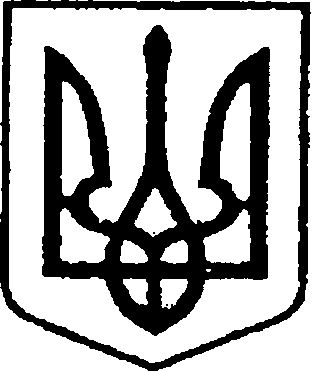 УКРАЇНАЧЕРНІГІВСЬКА ОБЛАСТЬН І Ж И Н С Ь К А  М І С Ь К А  Р А Д АВ И К О Н А В Ч И Й    К О М І Т Е Т(пл. Івана Франка, . Ніжин, 16600,  тел. 7-12-59, E-mail: nemrada_post@cg.gov.ua)01.07.2020 р. № 01.1-03/4-32                                                 На № 02-11/756  від  26.02.2015 р.Чернігівська обласна державнаадміністрація	Про організацію виконання Закону України    «Про доступ до публічної інформації»		З метою моніторингу повноти виконання Закону України «Про доступ до публічної інформації», на виконання п. 2.1 доручення в.о. голови обласної  державної адміністрації за підсумками розгляду на розширеній нараді 26 лютого 2015 року питання про стан виконавської дисципліни, організації виконання завдань, визначених Законами України, актами і дорученнями Президента України, Кабінету Міністрів України, власними рішеннями, реагування на запити, звернення депутатів усіх рівнів та роботи зі зверненнями громадян, надаємо аналіз стану виконання запитів на публічну інформацію станом на 03.04.2020 року у виконавчому комітеті Ніжинської міської ради Чернігівської області.	Додаток на 1 аркуші.Керуючий справами виконавчого 	комітету Ніжинської міської ради                                   С. КОЛЕСНИКОстапенко (04631)5-36-59